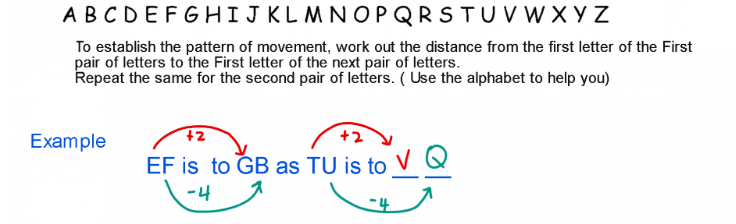 GH is to FI as UV is to (?)U - 1 = T and V + 1 = WEP  is  to  DQ  as  BM  is  to  ( ? )   B - 1 = A and M + 1 = NLN  is  to  RP  as  RT  is  to   (? )    R + 6 = X and T + 2 = VEB  is  to  HK  as  OL  is  to  ( ? )     O + 3 = R and L + 9 = UGA  is  to  MS  as  NH  is  to  ( ? )  N + 6 = T and H -8 = ZTV  is  to  PR  as  JL  is  to  ( ? )       J - 4 = F and L - 4 = HNeed more practice? Why not try our FREE sample Online papers.https://smart-stepz.com/free-learning-resources/